 Course Deletion Proposal Form[X]	Undergraduate Curriculum Council  [ ]	Graduate CouncilSigned paper copies of proposals submitted for consideration are no longer required. Please type approver name and enter date of approval.  Course Title, Prefix and NumberContact Person (Name, Email Address, Phone Number)JustificationLast semester course will be offered   	Does this course appear in your curriculum? (if yes, and this deletion changes the curriculum, a Program Modification Form is required) 	Is this course dual-listed (undergraduate/graduate)?   	Is this course cross-listed with a course in another department? If yes, which course(s)?  	Is there currently a course listed in the Bulletin or Banner which is a one-to-one equivalent to this course (please check with the Registrar’s Office if unsure)?If yes, which course? Bulletin Changes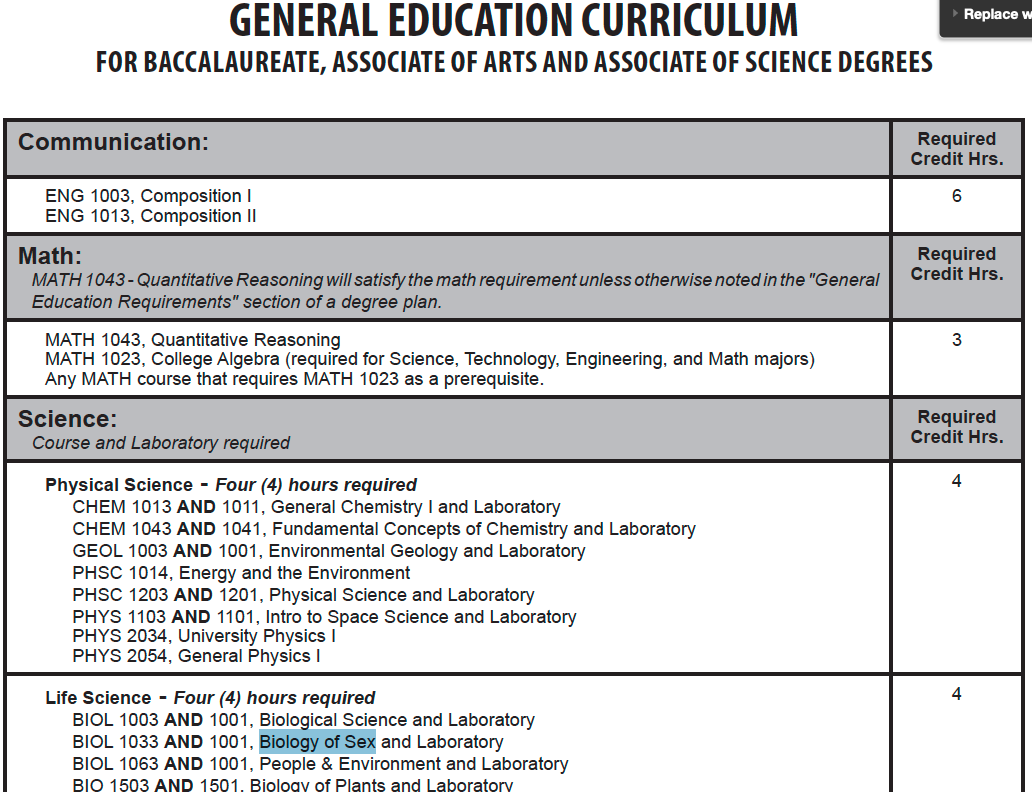 For Academic Affairs and Research Use OnlyFor Academic Affairs and Research Use OnlyProposal Number:CIP Code:  Degree Code:Department Curriculum Committee ChairCOPE Chair (if applicable)Department ChairHead of Unit (if applicable)                         College Curriculum Committee ChairUndergraduate Curriculum Council ChairCollege DeanGraduate Curriculum Committee ChairGeneral Education Committee Chair (if applicable)                         Vice Chancellor for Academic AffairsInstructions Please visit http://www.astate.edu/a/registrar/students/bulletins/index.dot and select the most recent version of the bulletin. Copy and paste all bulletin pages this proposal affects below. Please include a before (with changed areas highlighted) and after of all affected sections. *Please note: Courses are often listed in multiple sections of the bulletin. To ensure that all affected sections have been located, please search the bulletin (ctrl+F) for the appropriate courses before submission of this form. 